Sequência didática 7Disciplina: Matemática                Ano: 5º                       Bimestre: 3ºTítulo: Tem desconto?Objetivos de aprendizagemExplorar noções de porcentagem.Objeto de conhecimento: Cálculo de porcentagens e representação fracionária.Habilidade trabalhada: (EF05MA06) Associar as representações 10%, 25%, 50%, 75% e 100% respectivamente à décima parte, quarta parte, metade, três quartos e um inteiro, para calcular porcentagens, utilizando estratégias pessoais, cálculo mental e calculadora, em contextos de educação financeira, entre outros.Utilizar a relação entre frações decimais e números decimais para realizar cálculos de porcentagem.Objeto de conhecimento: Cálculo de porcentagens e representação fracionária.Habilidade trabalhada: (EF05MA06) Associar as representações 10%, 25%, 50%, 75% e 100% respectivamente à décima parte, quarta parte, metade, três quartos e um inteiro, para calcular porcentagens, utilizando estratégias pessoais, cálculo mental e calculadora, em contextos de educação financeira, entre outros.Tempo previsto: 250 minutos (5 aulas de aproximadamente 50 minutos cada)Materiais necessáriosMaterial impresso, conforme descrito na etapa 2.Desenvolvimento da sequência didáticaEtapa 1 (Aproximadamente 100 minutos/ 2 aulas)Inicie a aula registrando na lousa e pedindo para que os alunos copiem no caderno o seguinte problema:Isadora está guardando suas economias para comprar uma bicicleta nova. Ela já conseguiu guardar R$ 950,00, e a bicicleta que ela quer comprar custa R$ 1 109,00. Porém, ela viu que este mês a loja que está vendendo a bicicleta está dando um desconto de 15% para pagamentos à vista. Com a quantia que Isadora possui, ela poderá comprar a bicicleta pagando à vista? Se não, quanto vai faltar para que ela consiga comprá-la?Deixe um momento para que os alunos leiam e tentem resolver o problema utilizando registros e estratégias próprias. Durante o desenvolvimento das respostas, proponha questões aos alunos.- O que significa desconto?- Quanto é 15% de R$ 1 109,00?Permita que os alunos se expressem livremente e apresentem suas respostas. Em seguida, realize a correção na lousa, dando as explicações necessárias.É preciso calcular 15% do valor da bicicleta: R$ 1 109,00.15% correspondem a 15 partes de um total de 100 partes.15% de 1 109 equivalem a 166,35 (0,15 × 1 109 = 166,35).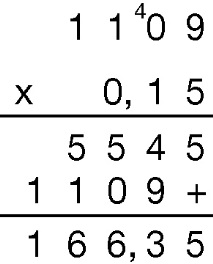 Portanto, Isadora terá um desconto de R$ 166,35 na bicicleta.Assim, com o desconto, a bicicleta custará R$ 942,65 (1 109 – 166,35 = 942,65). Como Isadora possui 
R$ 950,00, ela conseguirá comprar a bicicleta à vista com o desconto e receberá R$ 7,35 de troco.Em seguida, verifique se todos os alunos entenderam como se calcula a porcentagem de uma quantidade e, em caso de dúvidas, retome o conteúdo e dê alguns outros exemplos. Depois, escreva na lousa para que os alunos copiem e resolvam no caderno a atividade a seguir.Calcule a porcentagem indicada em cada item.a) 17% de 750.127,50.b) 75% de 1 112.834.c) 30% de 330.99.d) 12% de 1 000.120.e) 25% de 4 500.1 125.Ao final da aula, corrija oralmente as atividades com os alunos e, se julgar necessário, resolva-as na lousa.Etapa 2 (Aproximadamente 150 minutos/ 3 aulas)Providencie antecipadamente uma cópia impressa para cada aluno com as atividades a seguir.1. Observe as três figuras a seguir: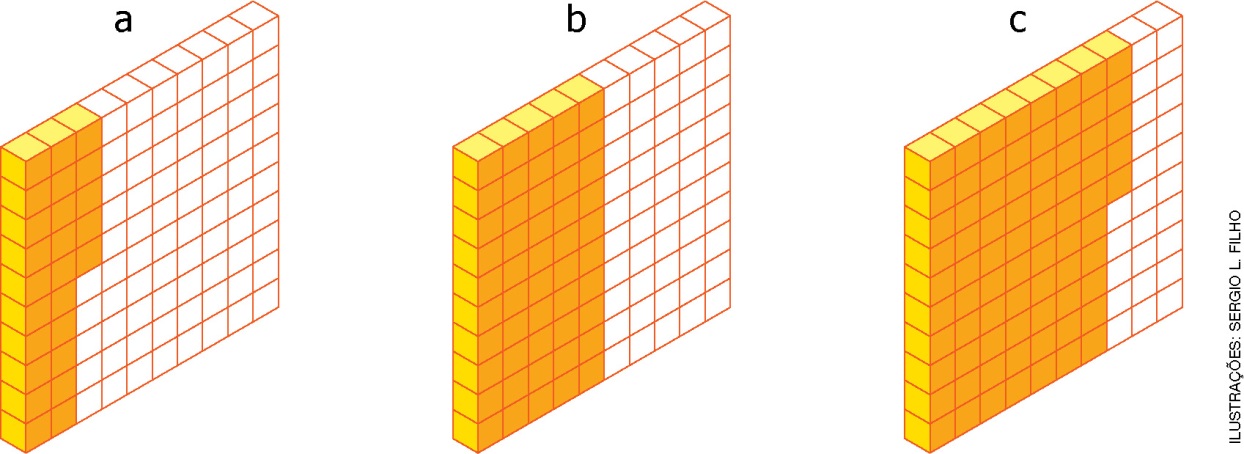 Determine a fração decimal, o número decimal e a porcentagem correspondente à parte pintada de cada figura.a: ; b: ; c: 2. Determine o valor de cada letra em destaque no quadro abaixo.3. Preencha o quadro a seguir com os valores que faltam.Inicie a aula organizando a turma em grupos de quatro alunos. Entregue para cada aluno uma cópia impressa das atividades e peça aos grupos que as resolvam. Em seguida, corrija as atividades solicitando que um aluno de cada grupo vá até a lousa e registre a sua resolução. Caso os alunos tenham dúvida em alguma das atividades, retome a discussão sobre como determinar a porcentagem de uma quantidade.Depois, distribua uma ficha impressa para cada grupo contendo informações a respeito de três produtos, conforme o exemplo a seguir.  Oriente cada grupo a elaborar o enunciado de um problema, relacionando o preço de um produto com a porcentagem associada a ele.Após todos os grupos elaborarem os problemas, peça que eles os troquem entre as equipes e resolvam o problema que receberam. Depois de resolvido, devem devolver o problema para que o grupo que o elaborou o corrija e verifique se a resposta está correta.AvaliaçãoA avaliação deverá ser contínua, ocorrendo em todas as etapas do desenvolvimento da atividade. Faça registros das suas observações, intervenha quando necessário e apresente novas situações para que os alunos avancem em sua aprendizagem.Durante o desenvolvimento, observe:o aluno conseguiu ler e interpretar dados envolvendo porcentagem?o aluno conseguiu relacionar fração decimal, número decimal e porcentagem?o aluno calculou corretamente as porcentagens propostas?Além das observações, seguem algumas questões relativas às habilidades desenvolvidas nesta sequência didática.1. Eloah pintou  de um desenho e Carlos pintou 30% do mesmo desenho. Quem pintou a maior parte do desenho?Eloah pintou 25% do desenho, enquanto Carlos pintou 30%, então Carlos pintou a maior parte do desenho.2. Calcule:a) 15% de R$ 175,00.R$ 26,25b) 40% de 1 200 pessoas.480 pessoas.c) 50% de desconto em um produto que custa R$ 950,00.R$ 475,00.Após o trabalho com a sequência didática, apresente aos alunos a autoavaliação a seguir. Se preferir, reproduza as questões na lousa e peça aos alunos que as copiem e respondam.15%==0,15porcentagemfraçãodecimalnúmerodecimalFração decimalACGNúmero decimal0,99B0,34E0,78Porcentagem99%10%DFH( A ) ____( C ) ____( E ) __0,46__( G ) ____( B ) __0,10__( D ) __34%__( F ) __46%__( H ) __78%__100%50%10%R$ 50,00R$ 25,00R$ 5,00R$ 1 080,00R$ 540,00R$ 108,00R$ 240,00R$ 120,00R$ 24,00R$ 100,00R$ 50,00R$ 10,00R$ 840,00R$ 420,00R$ 84,00R$ 4 500,00R$ 2 250,00R$ 450,00Forno elétricoTV 42’Celular10% de descontoR$ 1 239,0020% de descontoR$ 2 490,0030% de descontoR$ 1 400,00AUTOAVALIAÇÃOSIMNÃORealizei as atividades com atenção e empenho?Respeitei e colaborei com meus colegas nas atividades realizadas em grupo?Consegui realizar cálculos envolvendo porcentagem?Compreendi a relação entre fração decimal, número decimal e porcentagem?Consegui elaborar e resolver problemas envolvendo porcentagem?